Proyecto del Plan de Transición de la ADAEl Departamento de Justicia de Estados Unidos actualizó el Título II de la Ley sobre Estadounidenses con Discapacidades (ADA, por sus siglas en inglés) relativa específicamente a la accesibilidad de los programas y servicios locales y estatales en 2010-2011. Para reflejar estos cambios, así como las mejoras en accesibilidad que se han hecho a la infraestructura e instalaciones de la ciudad, la ciudad de Federal Way actualizó su Plan de Autoevaluación y Transición de la ADA.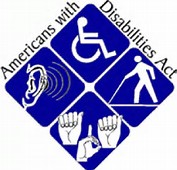 De conformidad con la ADA, los gobiernos locales deben elaborar un plan de transición que describa cómo garantizarán que sus instalaciones, servicios, programas sean accesibles. El plan de transición: Identifica las barreras físicas que limitan la accesibilidad de sus programas o actividades a las personas con discapacidades.Describe los métodos que se utilizarán para eliminar las barreras.Proporciona un calendario estimado para tomar las medidas necesarias para lograr el cumplimiento.Identifica el funcionario de la ciudad responsable de la implementación y proporciona información sobre como presentar una queja o reclamación.La ciudad de Federal Way desarrolló cinco etapas para poder tener cantidades manejables de trabajo de ejecución y análisis. El orden de las etapas se determinó para abordar el área que atiende al mayor número de personas y que apoya el acceso al transporte público. Las etapas son las siguientes:Etapa 1-Centro de la ciudadEtapa 2-Calles arterialesEtapa 3-Propiedades de la ciudad (bajo ADAAG)Etapa 4-Calles colectorasEtapa 5-Calles localesLa ciudad de Federal Way está en el proceso de crear un “Proyecto del Plan de Transición–Etapa1 para el Centro de la Ciudad” para reflejar los cambios a sus propiedades y programas y publicarlo para su revisión y comentarios. Este Plan de Transición de la ADA es el primero que publica la ciudad de Federal Way. Se debe considerar un primer paso en un proceso más amplio. Un proyecto de plan está disponible para la revisión y los comentarios del público del 31 de enero al 28 de febrero de 2019 en línea (vea a continuación) o copias impresas estarán disponibles en el lobby del City Hall, 33325 8th Avenue South, Federal Way, WA 98003-6325, que está abierto de lunes a viernes de 8 a.m. a 5 p.m.Documentos: Proyecto del Plan de Transición de la Ley sobre Estadounidenses con Discapacidades Etapa1-Centro de la CiudadFormatos alternativos El proyecto de plan está disponible en formatos alternativos, como braille, grabaciones de audio y traducción al coreano y el español sin cargo. Para solicitar un formato alternativo, sírvase ponerse en contacto con Soma Chattopadhyay, ingeniero de operaciones de tráfico, a somac@cityoffederalway.com o por teléfono al (253) 835-2731. Departamento: CalleResumen del Proyecto del Plan de Transición de la ADA